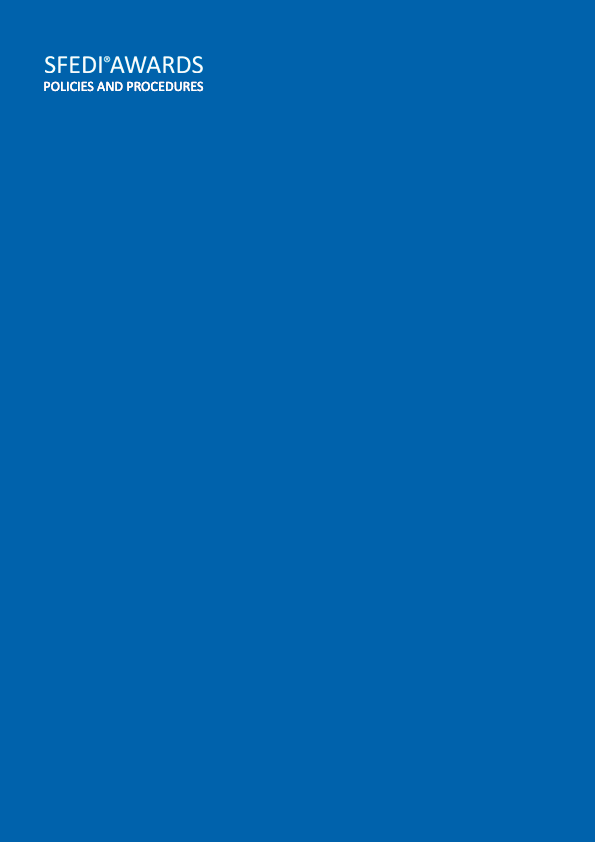 Guide to Internal Quality AssuranceV1.0This guide sets out the requirements for internal quality assurance and the different methods of assurance that are commonly used in the delivery of SFEDI Awards qualifications and the do’s and don’ts of how to conduct themThe Role of the Internal Quality AssurerOften seen as an extension of the Awarding Organisation’s monitoring team, the Internal Quality Assurer (IQA) has a vital role. They maintain and monitor the delivery and certification process and is the main contact between the centre and Awarding Organisation.A strong and experienced IQA should lead to a delivery and certification system that maintains the integrity of the qualification, provides a quality learning experience to the learner and continually looks at methods to improve delivery and share best practice.Often when issues are found within the delivery and certification of qualifications within a centre, regardless of whether at learner or Assessor level, it can be traced back to a quality assurance system that does not have sufficient planning, oversight and impartiality to carry out its function.The Internal Quality Assurance function exists to:Develop and follow internal policies, procedures, and documentation for the carrying out and       maintenance of quality systems in line with Awarding Organisation requirementsEnsure all Assessors hold and maintain the required qualifications and occupational expertise to deliver the qualifications and units they have been assigned toProvide support to Assessors in relation to procedures and policies for the delivery of the qualifications and units they are assigned toIdentify training needs and provide ongoing training to Assessors to continually improve the standard of qualification and unit deliveryCo-ordinate the timely registration and certification claims for learnersMaintain appropriate records of quality assurance, assessment, registration, and certification activities in line with Awarding Organisation requirementsEnsure sampling plans take into account the ratio of learners per Assessor per qualification to meet the quality assurance requirements to cover all units delivered within a 12-month periodFacilitate standardisation activities to support the continuous improvement of qualification and unit deliveryEnsure all assessment documentation, maintained by Assessors, is complete, up-to-date and legibleEnsure conflicts of interest are identified and addressed, including not allowing the quality assurance of own assessment work or cross quality assurance where two people quality assure each others workConduct observations of assessors conducting the assessment processConduct learner interviews to monitor and analyse the quality of the assessment process and learner journeyProvide the required information to the Awarding Organisation to aid and facilitate monitoring activities as requiredImpart information and feedback resulting from monitoring activities and ensure all actions are addressed by the indicated timescalesInducting New AssessorsA detailed and supportive induction is important to ensure that Assessors understand the role they are completing. Although the IQA may not be responsible for the training of Assessors within the centre, part of the IQA role is to ensure that an appropriate induction has taken place and that training needs are identified and addressed.The induction programme should ensure the Assessors’ understanding of:How to conduct competence-based assessmentThe requirements of the qualification(s) the Assessor will be deliveringThe centre’s quality assurance policy and proceduresThe assessment records and documentation to be usedThe requirements of the Awarding Organisation and the RegulatorIt is important that during the induction process Assessors are informed of the importance of the assessment process: plan, judge and feedback, as this will underpin the activities leading to the completion of a qualification. They ask Assessors to:PlanPrior to carrying out an assessment thorough planning should be completed to identify the assessment methods to be used to provide the learner with the best opportunity to demonstrate their knowledge, skills and behaviours in order to meet the requirements of the qualification.Assessors will plan to collect two types of evidence:  performance evidence designed to demonstrate what the learner is able to do and knowledge evidence designed to demonstrate what the leaner knows and understands.On occasions, as indicated later in this guide, performance evidence can also demonstrate knowledge and understanding but knowledge evidence does not normally demonstrate performance.Plans should include:The location and time that assessment will take placeEnsure that the evidence produced will meet the needs of being authentic, valid, reliable, current, and sufficientIdentify any mandatory assessment methodsIdentify the qualification requirements that will be met by the planned assessmentsThe learner should be included within the planning process so that they are aware of what is required of them and how it matches to the requirements of the qualification.Plans should be documented and agreed upon by both the Assessor and learner so that they can be reviewed and updated at a later date.There are occasions when naturally occurring evidence presents itself and this should not be discounted on the basis that it has not been preplanned. It should be used where appropriate toevidence the requirements of the qualification. This should not form a replacement of well-planned evidence and should be seen as a source of complementary evidence.JudgeOnce evidence has been generated it must be judged against the requirements of the qualification. This should be the agreed opinion of the Assessor and learner of the extent the evidence meets the requirements of the qualification.It should index the evidence against the requirements of the qualification clearly showing the claims to competence that have been made. The most appropriate method of indexing the evidence against the requirements of the qualification are decided upon during the approval process of the centre but usually a ‘matrix’ style indexing is used.When judging evidence, the Assessor should ensure it is:Authentic – is it the work of the learner?Valid – is the evidence relevant to the qualification requirements?Reliable – if a different Assessor completed the assessment would they reach the same decision?Current – does the evidence show the learner meets the qualification requirements at the   time of the assessment? Especially important when using Recognised Prior Learning (RPL)Sufficient – does the evidence meet the requirements of the qualificationFeedbackFeedback must be provided to the learner for each assessment carried out and recorded on the assessment documentation and should feed into both assessment planning and the completion of progress reviews. The feedback should provide the learner with information relating to:Whether the planned assessment has been completedThe quality of the assessment completedWhat has been covered within the standardsWhat is required to be completed to move the qualification forwardSampling StrategiesIn order to provide SFEDI Awards qualifications, a centre must have effective quality assurance processes in place stretching from the initial approval of the centre, through to the approval to deliver qualifications and the certification for completed qualifications.A sampling strategy is a mandatory part of the quality assurance process which must be in place and implemented by those who are carrying out the IQA role.It should include:A set of internal quality assurance procedures in written formSample planning based on the principles of ‘CAMERA’		Candidates/Learners- e.g.: ethnicity, age, gender, employment status and special arrangements		Assessors – e.g.: trained, qualified, level of workload, occupational competence, risk rating		Methods of assessment e.g.: – observations, questions, workbooks, products, assignments		Evidence types:  across the full rangeRecords – documentation relating to assessments and feedback to learnersAssessment locations – to include all assessment locationsInterim samplingSummative samplingMonitoring of assessor practice (including observations)Standardisation activitiesAdministration procedures supporting the registration and certification processTwo forms of sampling are carried out to ensure that quality assurance is maintained. These are:Interim SamplingDipping into the assessment process whilst the learner is at different stages. It is normally carried out at three different stages; early in the programme, before any units or substantive work has been signed off or when one or two units or pieces of substantive work have been completed.This ensures that the assessment of the learner is proceeding satisfactorily following the principles of plan, judge and feedback.Summative SamplingInvolves the IQA reviewing the quality of the assessment decisions by the Assessor. The IQA should be able to follow an audit trail, which clearly demonstrates that the Assessor has checked evidence is:Authentic – is it the work of the learner?Valid – is the evidence relevant to the qualification requirements?Reliable – if a different Assessor completed the assessment would they reach the same decision?Current – does the evidence show the learner meets the qualification requirements at the  time of the assessment? Especially important when using Recognised Prior Learning (RPL)Sufficient – does the evidence fully meet the requirements of the qualification/unitThe IQA must record and report all sampling undertaken in sufficient detail to be able to justify the decision made and reports should be signed by both the Assessor and IQA.Sampling plans should ensure that over a period of 12 months the sampling activities cover all:LearnersAssessorsMethods of assessmentSpecific qualification requirementsEvidence or UnitsRecordsAssessment sitesAn IQA plan for all learner should be maintained for all samples planned and conducted showing:Learner nameQualification TitleRegistration numberStart datePlanned end datePlanned interim sampling updated to show actual sampling undertaken including unit number and type of assessments sampledPlanned summative sampling updated to show actual sampling undertaken including unit number and type of assessments sampledDifferent approaches to sampling planning should be adopted dependent on the experience of the Assessor assessing the qualification or unit they have been assigned to. Decisions as to the size and nature of IQA activity is the responsibility of the centre and is dependent on a range of factors including the risks associated with newly appointed or newly qualified assessors, newly introduced qualifications and external funding requirements. The Centre’s own IQA Strategy must justify their IQA sampling ratio.  It is not for SFEDI Awards to decide on the sampling ratio for each Centre although we reserve the right to request increased sampling where we believe there is an element or risk to the quality of assessment or internal verification. Our quality team are happy to provide guidance on how this should be approached based on individual circumstances. See example of an IQA planning document here https://sfediawards.co.uk/existing-delivery-centres/supporting-documentation/Once sampling has been completed it is important that the IQA provides constructive feedback to the Assessor so as to identify and address any issues and to promote continuous development of the assessment process going forward.The IQA should:Produce written feedbackAim feedback at tutors/assessors – not learnersBe honestEnsure comments are constructive and positiveStart by asking the tutor/assessor what they thought themselves about their workBe factualTalk through each point of the feedbackGive clear details of what was found/seenSpecify what was done well and what needs to be done differentlySeek to improve practice over the long termAgree next steps and timescales for changeRecord the process in detailClaims for certification can only be made by an Internal Quality Assurer holding the appropriate qualification or directive from the Awarding Organisation.StandardisationStandardisation (sometimes referred to as benchmarking or moderating) is an important part of the duties of the IQA.Regular meetings should be held to conduct standardisation exercises, usually on a quarterly basis, such as:To cover feedback from Awarding Organisation monitoring activities, assessment good practice and interpretation of standards and qualification specificationsTo cover feedback from learners as to satisfaction levels of both assessment practice and sessions attendedExercises using real learners’ evidence to be used in order to standardise the assessment decision processMinutes of meetings should be produced and copies kept for viewing during external monitoring activities.Assessor ObservationsThe IQA completes observations of delivery and assessment to ensure the management of the quality of the programme. There are two common types of observation:Direct observation of the Assessor in action and giving feedback on performanceDirect observation of an Assessor’s planning and reviewing activities with learnersThese observations are conducted, following sampling strategy requirements and clear evidence of the conducting of these should be maintained for viewing by the Awarding Organisation during monitoring activities.Evidence of the enactment of any associated actions should be recorded and kept within the quality assurance folder for viewing by the Awarding Organisation during monitoring activities.Learner QuestionnairesThe IQA completes questionnaires to gather feedback to ensure the management of the quality of the programme. These are conducted, following sampling strategy requirements, so that each qualification is subject to learner questionnaires being conducted every 6-months.The results of the questionnaires will be analysed and improvement plans developed and enacted in order to promote the continued improvement of the delivery and certification of qualifications and units within the centre.Copies of the analysis of results and resulting improvement plans should be kept within the quality assurance folder for viewing by the Awarding Organisation during monitoring activities.Dealing with External Quality Assurance ArrangementsAs the main link between the centre and Awarding Organisation, the IQA manages and maintains the provisions of qualifications within the centre.For external monitoring activities, the Internal Quality Assurer is required to have the following information readily available:Centre file containing all documentsNumbers of current registered learners per qualification/unitIQA and Assessor details – especially details of occupational competency, CVs, up to date CPD records and current caseloadsCopies of relevant staff certificatesAssessment records and plansIQA sampling strategyIQA records including feedback to Assessors, Assessor observations and learner interviewsLearner evidence records and documentary evidenceRecords of claims for certificationThe IQA will be responsible for ensuring that all action points raised through Awarding Organisation monitoring activities are addressed within the specified timescale(s).Continuous Professional DevelopmentContinuous Professional Development (CPD) is a structured learning process that aids in the updating of an individual’s knowledge to ensure competence to practice taking on board new knowledge, skills and practical experience.As to who should undertake CPD activities, the short answer is everyone who is involved in the delivery and quality assurance of SFEDI Awards qualifications.The process of CPD is important to support the quality of the learning journey provided to SFEDI Awards learners within our approved network of training providers.As the name suggests, CPD is an ongoing process with individuals carrying out activities throughout the year.Records of these activities should be updated at a minimum of once every 6 months but for individuals who carry out multiple activities within the year it may prove beneficial to update the records more frequently to ensure that all relevant information has been recorded.CPD covers a multitude of subjects and specialisms and so definitive lists of what should be completed aren’t appropriate.An individual should consider the subject matters contained within the qualification(s) they have responsibility for as this will provide guidance on the types of subjects and specialisms to include when participating in the CPD process.It is not just about the subjects being delivered within the qualification(s), CPD should take a more holistic approach to include assessment and quality assurance practices so that not only is the knowledge of the subject being delivered up to date, but the individual is also continually improving their skills and abilities as a delivered and/or quality assurer.Examples of potential CPD activities could include:Shadowing other quality assurance staffObserving a visiting expertCarrying out action researchStandardisation meeting activitiesContributing to or reading professional publicationsAttendance at conference and training daysPeer to peer mentoring and supportUndertaking relevant qualificationsDelivery across a wide range of types of customersThe following information should be recorded for CPD activities that have been undertakenDate activity took placeDescription of the activityHow the activity has helped to further develop knowledge, skills, and abilitiesHow the development will be implemented in supporting the delivery of SFEDI Awards qualifications Details of any further activities that are requiredCPD records will be viewed as part of the Standard and Additional Monitoring activities completed by SFEDI Awards.53 Coniscliffe Road DarlingtonCounty Durham DL3 7EHt:	0845 224 5928w: http://www.sfediawards.come:	customerservices@sfediawards.com